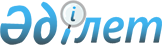 О внесении изменений и дополнений в Положение о порядке ввоза на таможенную территорию Таможенного союза и вывоза с таможенной территории Таможенного союза шифровальных (криптографических) средств
					
			Утративший силу
			
			
		
					Решение Комиссии таможенного союза от 20 сентября 2010 года № 434. Утратило силу решением Коллегии Евразийской экономической комиссии от 16 августа 2012 года № 134

      Сноска. Утратило силу решением Коллегии Евразийской экономической комиссии от 16.08.2012 № 134 (вступает в силу по истечении тридцати календарных дней с даты его официального опубликования).      Комиссия Таможенного союза решила:



      Утвердить изменения и дополнения в Положение о порядке ввоза на таможенную территорию Таможенного союза и вывоза с таможенной территории Таможенного союза шифровальных (криптографических) средств к разделу 2.19 Единого перечня товаров, к которым применяются запреты или ограничения на ввоз или вывоз государствами-членами Таможенного союза в рамках ЕврАзЭС в торговле с третьими странами (прилагаются).

Члены Комиссии Таможенного союза:

Утверждены         

Решением Комиссии      

Таможенного союза      

от 20 сентября 2010 года № 434 

Изменения и дополнения в Положение о порядке ввоза на

таможенную территорию Таможенного союза и вывоза с таможенной

территории Таможенного союза шифровальных (криптографических)

средств к разделу 2.19 Единого перечня товаров, к которым

применяются запреты или ограничения на ввоз или вывоз

государствами-членами Таможенного союза в рамках ЕврАзЭС в

торговле с третьими странами.

      1.В пункте 7 Положения о порядке ввоза на таможенную территорию Таможенного союза и вывоза с таможенной территории Таможенного союза шифровальных (криптографических) средств (далее – Положение):

      - в абзаце втором слова «и количества» исключить;

      - абзац четвертый дополнить предложениями: «Предоставление исходных кодов не является обязательным требованием. Отказ заявителя в предоставлении исходных кодов не является сам по себе основанием в отказе по заявлению.»;

      - дополнить абзацем: «Заключение на конкретное шифровальное средство выдается однократно. При этом согласующие органы государства-члена Таможенного союза определяют возможность и условия применения указанного средства.»;



      2. В пункте 9:

      - в первом абзаце после слов «(разрешительного документа)» дополнить словами: «в соответствии с пунктом 8 настоящего Положения»;

      - абзац третий дополнить предложениями: «Предоставление исходных кодов не является обязательным требованием. Отказ заявителя в предоставлении исходных кодов не является сам по себе основанием в отказе по заявлению.»;



      3. Дополнить Положение пунктом 9а следующего содержания:

      «9а. Общий срок получения лицензии уполномоченного органа с учетом проведения экспертизы и получения заключения согласующего органа государства-члена Таможенного союза не должен превышать 90 дней со дня регистрации обращения заявителя в согласующем органе государства-члена Таможенного союза.»;



      4. пункт 11 дополнить следующими абзацами:

      «Регистрация нотификации производится автоматически, если согласующий орган государства-члена Таможенного союза не свяжется с заявителем в течении 10 рабочих дней после подачи заявления по вопросам соответствия предоставленных материалов установленным требованиям.



      В период с даты подачи материалов на регистрацию нотификации до регистрации нотификации заявитель может внести изменения в нотификацию с визированием этих изменений лицом, подписавшим нотификацию. При этом датой отсчета срока регистрации нотификации считается дата внесения изменений в нотификацию.»;



      5. Дополнить Положение пунктом 14 следующего содержания:

      «14. При рассмотрении материалов заявителей, проведении работ по рассмотрению и регистрации нотификаций, проведении экспертиз шифровальных средств согласующие органы государств-членов Таможенного союза должны обеспечивать сохранение конфиденциальности доверенной им информации и использовать ее только в тех целях, в которых такая информация им представлена».
					© 2012. РГП на ПХВ «Институт законодательства и правовой информации Республики Казахстан» Министерства юстиции Республики Казахстан
				От Республики

БеларусьОт Республики

КазахстанОт Российской

ФедерацииА. КобяковУ. ШукеевИ. Шувалов